视力残疾预防眼镜有这些问题要引起注意什么是盲？是完全看不见吗？盲的定义：较好眼的最佳矫正视力低于20/400（0.05）。 从盲的定义看，不是完全看不见才是“盲”。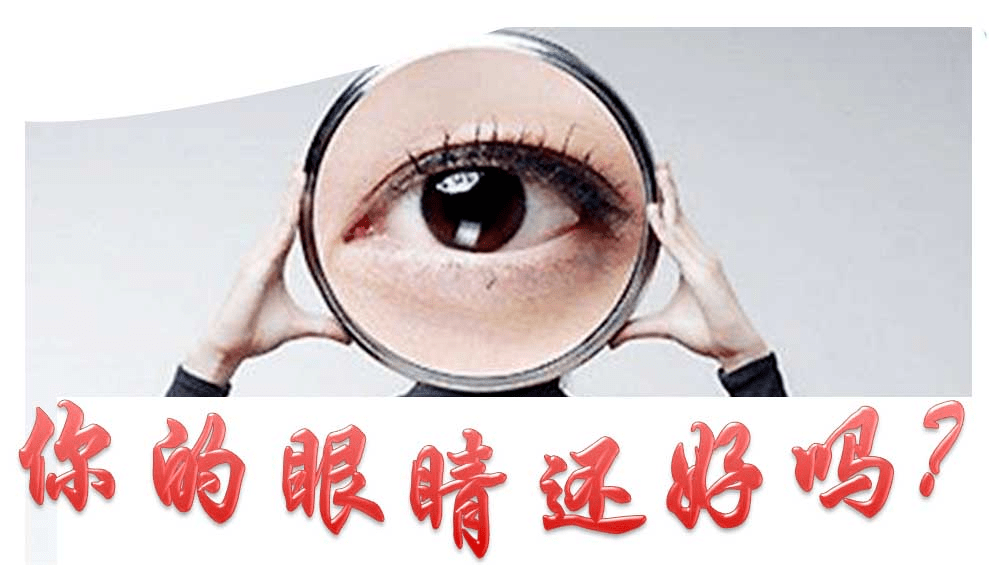 致盲性眼病，你知道哪些？常见致盲原因： 白内障、青光眼、老年性黄斑变性、糖尿病视网膜病变、角膜病、屈光不正和低视力、先天/遗传性眼病等。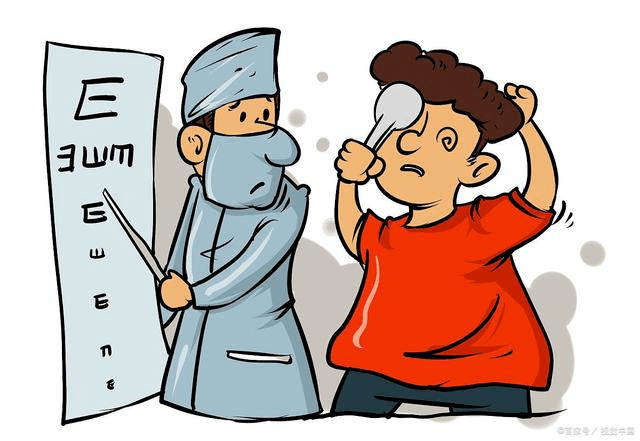 1、白内障，能复明吗?白内障是致盲首要原因，我国每年新增白内障盲人约40万人，随人口增加和老龄化，这一数字还会增加。一般认为，白内障不能被预防，只要视网膜、视神经、角膜无器质性病变，白内障是可以通过手术复明的（人工晶体植入术）。2、各种角膜病引起的角膜混浊也是我国致盲的主要原因积极预防和治疗细菌性、病毒性、真菌性角膜炎是防盲重要措施之一；角膜移植是治疗角膜病致盲的有效手段。提倡去世后角膜捐献，从而为角膜盲患者提供手术机会也是治疗角膜盲的关键。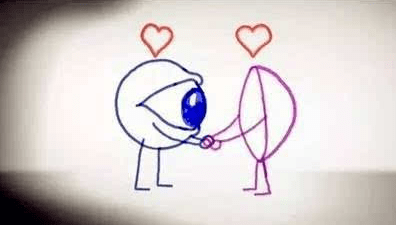 3、到2035年，糖尿病视网膜病变DR将成为全球致盲的首要病因。生活水平提高了，“三高”人群比例上升，医生千叮咛万嘱咐：糖尿病视网膜病变DR、老年性黄斑变性AMD筛查很重要。我国18岁以上人群糖尿病的发病率为11.6%；糖尿病病程≥10年的患者中，55%患有DR。老年性黄斑变性AMD是黄斑部视网膜及其下营养结构视网膜色素上皮和脉络膜发生病变。这两种常见的眼底病是导致患者视力下降、视物变形常见的原因。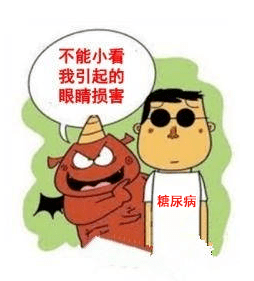 4、屈光不正是什么意思？它也能致盲？当眼调节放松状态时，外界平行光线经过眼睛屈光系统，不能在视网膜黄斑中心凹聚焦，因此无法产生清晰的成像称为屈光不正。包括近视、远视和散光；通过矫正镜片、屈光手术，大部分屈光不正患者可以有效提高视力。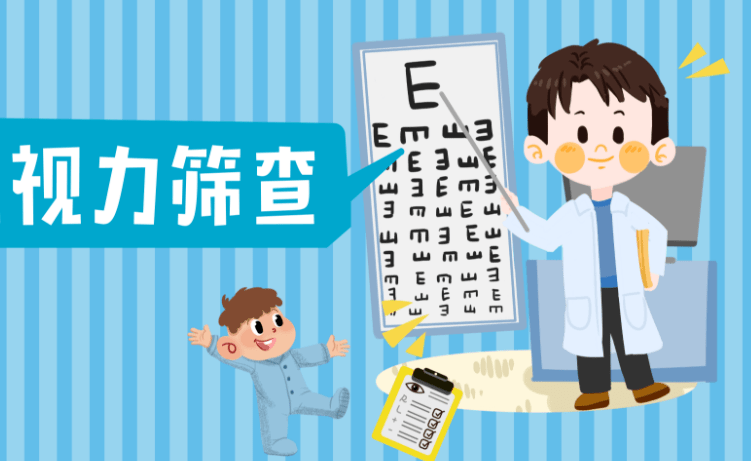 5、高度近视视网膜病变却悄悄成为近年来视力丧失的又一“隐形杀手”！青少年近视已经成为全球性公共卫生问题，预计2050年全球将有一半人群近视；在我国，近视人数超过6亿，中小学生发病率超过50%，高中生发病率约70%-80%。近视继发视功能损伤、视网膜脱离、黄斑病变、青光眼、脉络膜新生血管等病变可致盲。2019年，国家从民族未来的高度出发，要求加强青少年近视防控工作力度；与此同时，近视眼防控专家共识中指出“户外活动、阿托品药物干预、渐变多焦点镜、角膜塑形镜”是目前公认的较为有效措施。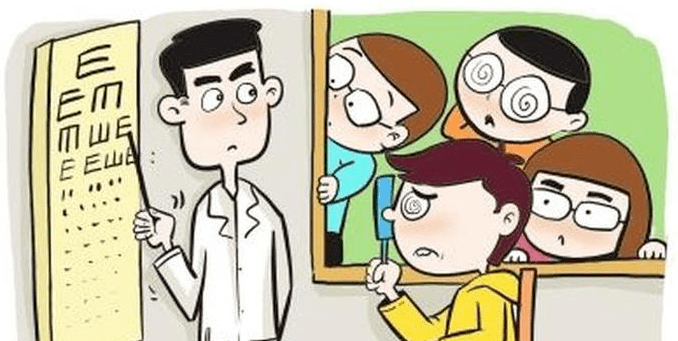 6、警惕青光眼—“悄无声息偷走你的光明”青光眼是位列全球首位的不可逆性、神经性致盲眼病。WHO统计，到2040年全球青光眼患者将由7600万上升至超过1亿。青光眼视野缺损、视神经萎缩给社会、家庭带来巨大压力和经济负担。青光眼病因复杂，大众对青光眼防范意识不足：很多人认为青光眼会眼睛胀痛；但是，正常眼压性青光眼等类型患者无明显自觉症状，就诊时已失明、管状视野的晚期患者屡见不鲜。加强高危人群筛查、做到“早诊断、早治疗”是青光眼临床救治的重要环节。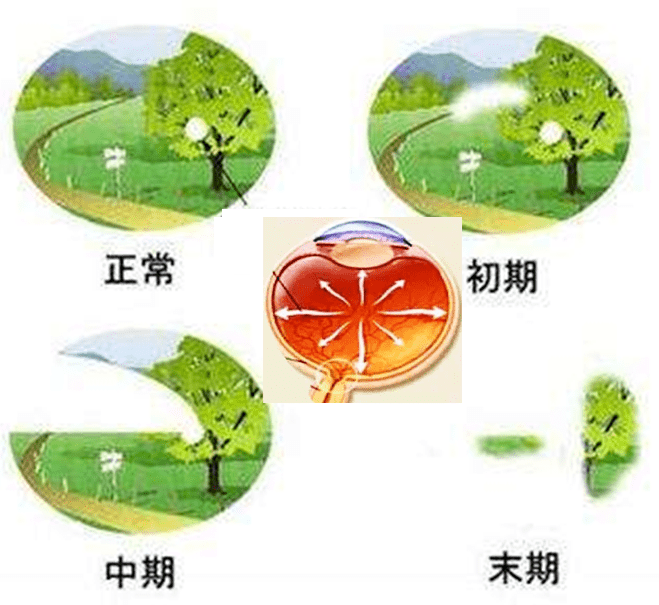   如何早期发现视力残疾？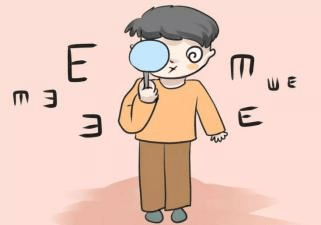 1、父母要经常观察孩子是否存在以下情况：（1）是否喜欢凑近看东西；（2）看人、看物时，是否两只眼睛一起注视，有无一眼注视，另一眼偏斜的情况；（3）视物时，是否总歪着脑袋或喜欢眯眼；（4）走路时，是否容易摔跤；上下楼梯时，是否小心翼翼；（5）是否总喜欢眨眼、揉眼；（6）观察事物细节或阅读小字有困难；（7）对眩光的敏感性增强，怕强光；（8）看东西时需要更多光线，否则看不清楚；（9）在做费眼的事情时兴趣短暂或易头疼及疲劳；（10）主要借助触摸或听觉来辨识新事物。  保护“心灵的窗户”，我们需要怎么做？1、早就诊：  生活中发现眼睛不舒服及时就医，不要等小病变成大病，最终不能治疗而后悔。（视力突然下降、看东西变形、眼睛红、胀痛、外伤等尽快就医！）2、早防控：  养成良好用眼习惯，减少手机、电脑使用时间，多户外有氧运动，形成健康生活模式。3、早治疗：  严格控制血糖、血脂、血压，不同疾病一旦确诊，遵医嘱严格随访，有良好医治依从性、形成良好医患就诊模式。